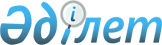 О внесении изменений в приказ Заместителя Премьер-Министра Республики Казахстан – Министра финансов Республики Казахстан от 12 марта 2014 года № 114 "Об утверждении перечня персональных данных работников Министерства финансов Республики Казахстан, необходимого и достаточного для выполнения осуществляемых задач"Приказ Министра финансов Республики Казахстан от 21 мая 2024 года № 317. Зарегистрирован в Министерстве юстиции Республики Казахстан 28 мая 2024 года № 34418
      ПРИКАЗЫВАЮ:
      1. Внести в приказ Заместителя Премьер-Министра Республики Казахстан – Министра финансов Республики Казахстан от 12 марта 2014 года № 114 "Об утверждении перечня персональных данных работников Министерства финансов Республики Казахстан, необходимого и достаточного для выполнения осуществляемых задач" (зарегистрирован в Реестре государственной регистрации нормативных правовых актов под № 9305) следующие изменения:
      заголовок изложить в следующей редакции:
      "Об утверждении перечня персональных данных, необходимого и достаточного для выполнения осуществляемых задач";
      пункт 1 изложить в следующей редакции:
      "1. Утвердить прилагаемый перечень персональных данных, необходимый и достаточный для выполнения осуществляемых задач.";
      Перечень персональных данных работников Министерства финансов Республики Казахстан, необходимый и достаточный для выполнения осуществляемых задач, утвержденный указанным приказом, изложить в новой редакции согласно приложению к настоящему приказу.
      2. Департаменту цифровизации и государственных услуг Министерства финансов Республики Казахстан в установленном законодательством Республики Казахстан порядке обеспечить:
      1) государственную регистрацию настоящего приказа в Министерстве юстиции Республики Казахстан; 
      2) размещение настоящего приказа на интернет-ресурсе Министерства финансов Республики Казахстан;
      3) в течение десяти рабочих дней после государственной регистрации настоящего приказа в Министерстве юстиции Республики Казахстан представление в Департамент юридической службы Министерства финансов Республики Казахстан сведений об исполнении мероприятий, предусмотренных подпунктами 1) и 2) настоящего пункта. 
      3. Настоящий приказ вводится в действие по истечении десяти календарных дней после дня его первого официального опубликования.
      "СОГЛАСОВАНО"Министерство цифрового развития, инновацийи аэрокосмической промышленностиРеспублики Казахстан Перечень персональных данных, необходимый и достаточный для выполнения осуществляемых задач
					© 2012. РГП на ПХВ «Институт законодательства и правовой информации Республики Казахстан» Министерства юстиции Республики Казахстан
				
      Министр финансовРеспублики Казахстан

М. Такиев
Приложение к приказу
Министр финансов
Республики Казахстан
от 21 мая 2024 года № 317Утвержден приказом
Заместителя Премьер-Министра
Республики Казахстан
– Министра финансов
Республики Казахстан
от 12 марта 2014 года № 114
№ п/п
Наименование задачи, в том числе функций, полномочий, обязанностей
Цели сбора и обработки в рамках осуществляемой задачи
Наименование персональных данных для определенной цели
Указание на документы или нормативные правовые акты, имеющие прямые указания на осуществляемые собственником и (или) оператором задачи
1
2
3
4
5
1
Осуществление бюджетного мониторинга;подготовка аналитической информации об исполнении бюджета; составление и представление отчетов об исполнении государственного, консолидированного, республиканского и местных бюджетов
Формирование консолидированной финансовой и бюджетной отчетности в целях обеспечения полной и достоверной информации о финансовом положении, результатах финансовой деятельности и изменениях финансового положения республиканского и местного бюджетов посредством подсистемы "Сбор и консолидация финансовой и бюджетной отчетности" Интегрированной автоматизированной информационной системы "Е-Минфин" (далее – ИАИС "е-Минфин")
Логин пользователя 
Бюджетный кодекс Республики Казахстан (далее – Бюджетный кодекс), приказ Министра финансов Республики Казахстан от 6 декабря 2016 года № 640 "Об утверждении Правил составления консолидированной финансовой отчетности администраторами бюджетных программ и местными уполномоченными органами по исполнению бюджета" (зарегистрирован в Реестре государственной регистрации нормативных правовых актов под № 14624), приказ Министра финансов Республики Казахстан от 1 августа 2017 года № 468 "Об утверждении форм и правил составления и представления финансовой отчетности" (зарегистрирован в Реестре государственной регистрации нормативных правовых актов под № 15594)
2
Планирование расходов бюджета администратора бюджетных программ; организация исполнения республиканского бюджета 
Регистрация и авторизация пользователя, подписание документов в информационной системе (далее – ИС) государственного планирования (бюджетного планирования) в целях планирования бюджетных программ, формирования бюджетной заявки по расходам государственного органа на предстоящий трехлетний период, уточнения, корректировки бюджета Министерства финансов Республики Казахстан
Индивидуальный идентификационный номер (далее – ИИН); фамилия, имя, отчество (при его наличии) (далее – Ф.И.О. (при его наличии)); номер телефона; адрес электронной почты; данные электронной цифровой подписи (далее – ЭЦП) пользователя 
Бюджетный кодекс, приказ Министра финансов Республики Казахстан от 24 ноября 2014 года № 511 "Об утверждении Правил составления и представления бюджетной заявки" (зарегистрирован в Реестре государственной регистрации нормативных правовых актов под № 10007)
3
Осуществление бюджетного мониторинга
Формирование отчета о результатах мониторинга реализации бюджетных программ (подпрограмм) Министерства финансов Республики Казахстан, систематизация процедур мониторинга по использованию бюджетных средств;анализ освоения бюджетных средств путем сопоставления плана финансирования по платежам и оплаченных обязательств;выявление причин несвоевременного проведения платежей в соответствии с планом финансирования по платежам и несвоевременного принятия обязательств в соответствии с планами финансирования по обязательствам
Ф.И.О. (при его наличии), логин пользователя ИАИС "е-Минфин" 
Приказ Министра финансов Республики Казахстан от 30 ноября 2016 года № 629 "Об утверждении Инструкции по проведению бюджетного мониторинга" (зарегистрирован в Реестре государственной регистрации нормативных правовых актов под № 14623)
3
Осуществление бюджетного мониторинга
Проведение бюджетного мониторинга в режиме онлайн в целях усиления контроля за эффективностью государственных расходов путем отслеживания бюджетного процесса на всех его этапах (планирование, закупки, исполнение и аудит) с использованием ИС "Единое хранилище данных бухгалтерских операций государственных органов" и "Онлайн бюджетный мониторинг"
Табельный номер сотрудника; ИИН; Ф.И.О. (при его наличии); должность; дата приема на работу; дата увольнения (при наличии); категория сотрудника; статусы: пенсионер, лицо с инвалидностью; нахождение в штате; данные по заработной плате 
Указ Президента Республики Казахстан от 13 апреля 2022 года № 872 "О мерах по дебюрократизации деятельности государственного аппарата", Указ Президента Республики Казахстан от 10 сентября 2022 года № 1005 "Об утверждении Концепции управления государственными финансами Республики Казахстан до 2030 года"
4
Реализация государственной политики в области бухгалтерского учета и финансовой отчетности;организация исполнения республиканского бюджета и координация деятельности администраторов республиканских бюджетных программ по исполнению республиканского бюджета
Заполнение данных при подписании документов в электронном формате с помощью ЭЦП и формирование счетов к оплате для отправки в ИС "Казначейство-клиент" посредством подсистемы "Бухгалтерский Учет" ИАИС "е-Минфин"
Ф.И.О. (при его наличии); ИИН; адрес электронной почты; банковские реквизиты; адресные данные
Закон Республики Казахстан "О бухгалтерском учете и финансовой отчетности" (далее – Закон о бухгалтерском учете), приказ Министра финансов Республики Казахстан от 3 августа 2010 года № 393 "Об утверждении Правил ведения бухгалтерского учета в государственных учреждениях" (зарегистрирован в Реестре государственной регистрации нормативных правовых актов под № 6443)
5
Организация исполнения республиканского бюджета; составление, утверждение и ведение сводного плана финансирования по обязательствам, сводного плана поступлений и финансирования по платежам по республиканскому бюджету;внесение изменений и дополнений в сводный план поступлений и финансирования по платежам, сводный план финансирования по обязательствам, включая годовые суммы
Формирование планов финансирования по обязательствам и платежам и внесение изменений в них в целях исполнения расходной части бюджета посредством ИАИС "е-Минфин"
Логин пользователя 
Приказ Министра финансов Республики Казахстан от 4 декабря 2014 года № 540 "Об утверждении Правил исполнения бюджета и его кассового обслуживания" (зарегистрирован в Реестре государственной регистрации нормативных правовых актов под № 9934) (далее – Приказ № 540)
6
Формирование целостной системы управления персоналом государственного органа, обеспечение прохождения государственной службы в рамках целостной системы управления персоналом государственного органа
Формирование единой базы данных сотрудников, предоставляющей возможность формирования отчетов и начисления заработной платы, и управление персоналом Министерства финансов Республики Казахстан, в том числе формирование кадрового состава, организация конкурсного отбора; оформление документов, связанных с прохождением государственными служащими государственной службы, организация и обеспечение деятельности комиссий по кадровым вопросам; обеспечение исполнения в государственном органе трудового законодательства
Ф.И.О. (при его наличии); ИИН; сведения о смене фамилии, имени, отчества; дата рождения, место рождения; национальность; пол; данные документа, удостоверяющего личность (наименование документа; номер; дата выдачи; срок действия;орган, выдавший документ); данные о гражданстве: гражданство (прежнее гражданство); дата, основания приобретения гражданства Республики Казахстан; дата и основания утраты гражданства Республики Казахстан; дата и основания восстановления в гражданстве Республики Казахстан; адрес прописки (регистрации) и адрес фактического места проживания; номер телефона; адрес электронной почты; портретное изображение (оцифрованная фотография), за исключением полученных из открытых источников; сведения об образовании, квалификации и о наличии специальных знаний или специальной подготовки, в том числе дата поступления в учебное заведение (отчисления из учебного заведения), серия, номер, дата выдачи диплома, свидетельства, аттестата или другого документа об окончании образовательного учреждения, наименование и местоположение образовательного учреждения; факультет или отделение; квалификация и специальность по окончании образовательного учреждения; ученая степень; ученое звание; результаты специальной проверки; сведения о наличии (отсутствии) судимости; сведения о семейном положении: состояние в браке; данные свидетельства о заключении брака; данные свидетельства о расторжении брака; Ф.И.О. (при его наличии) супруги(а); данные документа, удостоверяющего личность супруги(а); степень родства; Ф.И.О. (при его наличии) и даты рождения других членов семьи, иждивенцев; наличие детей (в том числе усыновленных, находящихся на попечении) и их возраст; данные свидетельства о рождении ребенка; данные свидетельства о смерти близких родственников; сведения о социальных льготах и социальном статусе, в том числе серия, номер, дата выдачи документа и наименование органа, выдавшего документ, являющийся основанием для предоставления льгот и статуса; причина инвалидности, группа инвалидности; удостоверение, подтверждающее право на льготы пострадавшему вследствие ядерных испытаний на семипалатинском испытательном ядерном полигоне; удостоверение, подтверждающее право на льготы пострадавшему вследствие экологического бедствия в Приаралье; сведения о результатах медицинских заключений; сведения о наложении дисциплинарного/административного взыскания (в том числе за совершение коррупционного правонарушения, дискредитирующего государственную службу), о запрете занимать государственные должности, об уголовных правонарушениях; сведения о результатах оценки; сведения о воинском учете военнообязанных лиц и лиц, подлежащих призыву на военную службу, в том числе серия, номер, дата выдачи (сдачи) военного билета; наименование органа, выдавшего военный билет; военно-учетная специальность; воинское звание; данные о принятии/снятии с учета; основание освобождения от воинской службы; банковские реквизиты; сведения о трудовой деятельности; наличие исполнительных документов; данные ЭЦП пользователя
Трудовой кодекс Республики Казахстан, приказ Председателя Агентства Республики Казахстан по делам государственной службы от 10 сентября 2021 года № 158 "О некоторых вопросах прохождения государственной службы" (зарегистрирован в Реестре государственной регистрации нормативных правовых актов под № 24350), приказ Председателя Агентства Республики Казахстан по делам государственной службы и противодействию коррупции от 21 октября 2016 года № 15 "Об утверждении типового положения о службе управления персоналом (кадровой службе)" (зарегистрирован в Реестре государственной регистрации нормативных правовых актов под № 14456)
7
Обеспечение соблюдения законности в деятельности государственного органа 
Регистрация пользователя в подсистеме "Юридическое обеспечение" ИАИС "e-Минфин" для представления в установленном порядке интересов государственного органа в суде
ИИН; Ф.И.О. (при его наличии); пол; дата рождения 
Постановление Правительства Республики Казахстан от 9 ноября 2006 года № 1072 "Об утверждении Типового положения о юридической службе центрального и местного исполнительного органа Республики Казахстан" 
8
Реализация государственной политики в области управления правительственным и гарантированным государством долгом и долгом перед государством;мониторинг получения, использования, погашения и обслуживания государственных займов и государственного долга, гарантированного государством долга и долга по поручительствам государства;проведение и учет платежей по долговым обязательствам Правительства Республики Казахстан; обеспечение учета долговых обязательств по правительственным требованиям, возникающим в результате бюджетного кредитования
Идентификация и аутентификация пользователя в подсистеме "Исполнение государственного бюджета в части государственного заимствования и кредитования" ИАИС "e-Минфин"
ИИН; Ф.И.О. (при его наличии) 
Бюджетный кодекс 
9
Осуществление таможенного администрирования 
Оптимизация и автоматизация процессов совершения таможенных операций c формированием следующих документов в ИС "АСТАНА-1":1) предварительная информация (в целях предварительного информирования о ввозимых товарах),2) транзитная декларация,3) документ хранения товаров,4) заявление о выпуске до подачи декларации на товары,5) декларация на товары,6) декларация таможенной стоимости,7) акт таможенного досмотра/осмотра,8) форма расчета размера обеспечения,9) пассажирская таможенная декларация,10) таможенная декларация на транспортное средство,11) лицевые счета участника внешней экономической деятельности,12) декларация на товары для помещения товаров под таможенную процедуру,13) пассажирская таможенная декларация для экспресс-грузов,14) подтверждение о фактическом убытии товаров за пределы Евразийского экономического союза (далее – ЕАЭС) для подтверждения убытия товаров за пределы ЕАЭС
Ф.И.О. (при его наличии); наименование индивидуального предпринимателя (далее – ИП); дата рождения; ИИН; бизнес-идентификационный номер (далее – БИН) ИП; адрес места жительства; юридический адрес ИП; данные документа, удостоверяющего личность
Кодекс Республики Казахстан "О таможенном регулировании в Республике Казахстан" (далее – Таможенный кодекс), Закон Республики Казахстан "О ратификации Договора о Таможенном кодексе Евразийского экономического союза" (далее – Закон о ратификации)
10
Осуществление модернизации и реинжиниринга бизнес-процессов налогового администрирования
Автоматизация процесса приема и обработки форм налоговой отчетности (далее – ФНО), формирование реестров начислений, регистрационный учет плательщиков налога на добавленную стоимость (далее – НДС), контроль за возмещением НДС посредством ИС "Сервисы обработки налоговой отчетности"
Ф.И.О. (при его наличии); наименование ИП; ИИН; БИН ИП; сведения регистрационного учета; сведения по НДС; сведения о представленных ФНО и налоговых заявлениях; отчетность по таможенному союзу (ФНО 328.00); сведения по выписанным сопроводительным накладным
Кодекс Республики Казахстан "О налогах и других обязательных платежах в бюджет" (Налоговый кодекс) (далее – Налоговый кодекс)
10
Осуществление модернизации и реинжиниринга бизнес-процессов налогового администрирования
Автоматизация процесса представления ФНО, предоставление доступа к базе данных Комитета государственных доходов Министерства финансов Республики Казахстан, предоставление электронных налоговых услуг посредством ИС "Web-приложение "Кабинет налогоплательщика"
Ф.И.О. (при его наличии); наименование ИП; ИИН; БИН ИП; сведения регистрационного учета; адрес электронной почты; сведения по НДС; сведения о представленных ФНО; налоговых заявлениях и выписанных сопроводительных накладных
Кодекс Республики Казахстан "О налогах и других обязательных платежах в бюджет" (Налоговый кодекс) (далее – Налоговый кодекс)
10
Осуществление модернизации и реинжиниринга бизнес-процессов налогового администрирования
Совершенствование форм и методов, автоматизация контроля соблюдения законодательства о налогах и других обязательных платежах в бюджет в части регистрации налогоплательщиков, контрольно-кассовых машин посредством ИС "Интегрированная система налогового администрирования" и ИС "Интегрированная налоговая информационная система" 
Ф.И.О. (при его наличии); дата рождения; ИИН; БИН ИП; регистрационный номер налогоплательщика (далее – РНН); адрес места жительства; юридический адрес ИП; данные документа, удостоверяющего личность; пол; национальность; место рождения; дата рождения; данные о гражданстве, в том числе гражданство (прежнее гражданство), дата и основания приобретения, дата утраты и основания утраты, дата восстановления в гражданстве Республики Казахстан; номер телефона; адрес электронной почты; дата регистрации (снятия с регистрации) ИП; вид деятельности; код налогового органа по регистрационному учету налогоплательщика; банковский счет; оператор фискальных данных
Налоговый кодекс, Указ Президента Республики Казахстан от 18 декабря 2012 года № 449 "О мерах по реализации Послания Главы государства народу Казахстана от 14 декабря 2012 года "Стратегия "Казахстан-2050": новый политический курс состоявшегося государства", постановление Правительства Республики Казахстан от 23 сентября 2010 года № 975 "О Концепции перехода к всеобщему декларированию доходов и имущества гражданами Республики Казахстан и лицами, имеющими вид на жительство, и утверждении Плана мероприятий по переходу к всеобщему декларированию доходов и имущества гражданами Республики Казахстан и лицами, имеющими вид на жительство", приказ Министра финансов Республики Казахстан от 14 июня 2016 года № 306 "О положении о Комитете государственных доходов Министерства финансов Республики Казахстан" 
11
Взаимодействие с участниками внешнеэкономической деятельности
Обеспечение единой точки входа через портал в ИС "Единое окно по экспортно-импортным операциям" для осуществления экспортно-импортных операций участников внешнеэкономической деятельности, оптимизация и автоматизации процессов, связанных с выдачей разрешительных документов при осуществлении экспортно-импортных операций и государственных услуг в сфере таможенного дела, таких как: выдача сертификатов и деклараций о подтверждении соответствия, заключений на ввоз образцов незарегистрированных средств защиты растений, свидетельств о государственной регистрации продуктов детского питания и других отдельных видов продукции и веществ, разрешений на ввоз на территорию Республики Казахстан и вывоз за ее пределы определенных видов животных и объектов растительного мира, актов государственного контроля, свидетельств о безопасности и одобрений; выдача предварительных решений о классификации товара, о происхождении товара, по вопросам применения методов определения таможенной стоимости ввозимых товаров; регистрация обеспечения исполнения обязанностей по уплате таможенных платежей, обязанностей юридического лица, осуществляющего деятельность в сфере таможенного дела, и уполномоченного экономического оператора; включение юридических лиц в таможенные реестры
Ф.И.О. (при его наличии); дата рождения; ИИН; БИН ИП; адрес места жительства; юридический адрес ИП; данные документа, удостоверяющего личность; номер телефона; адрес электронной почты 
Таможенный кодекс, Закон о ратификации, Решение Евразийского межправительственного совета от 30 апреля 2019 года № 6 "Об Описании эталонной модели национального механизма "единого окна" в системе регулирования внешнеэкономической деятельности" 
12
Содействие реализации единой торговой политики ЕАЭС
Автоматизация процесса взаимодействия между поставщиками и покупателями товаров, работ и услуг в части отправки и получения электронных счетов-фактур посредством ИС "Информационная система по приему и обработке электронных счетов-фактур" (далее – ИС ЭСФ) и автоматизации операций, связанных с документооборотом счетов-фактур
Ф.И.О. (при его наличии); наименование ИП; ИИН; БИН ИП; сведения регистрационного учета; сведения о сумме НДС; данные документа, удостоверяющего личность; номер вида на жительства; номер телефона; данные биометрической идентификации 
Указ Президента Республики Казахстан от 26 ноября 2022 года № 2 "О мерах по реализации предвыборной программы Президента Республики Казахстан "Справедливый Казахстан - для всех и для каждого. Сейчас и навсегда", Налоговый кодекс, постановление Правительства Республики Казахстан от 14 июля 2023 года № 589 "Об утверждении Комплексного плана мероприятий по противодействию теневой экономике на 2023 – 2025 годы и признании утратившими силу некоторых решений Правительства Республики Казахстан", приказ Первого заместителя Премьер-Министра Республики Казахстан - Министра финансов Республики Казахстан от 22 апреля 2019 года № 370 "Об утверждении Правил выписки счета-фактуры в электронной форме в информационной системе электронных счетов-фактур и его формы" (зарегистрирован в Реестре государственной регистрации нормативных правовых актов под № 18583), приказ исполняющего обязанности Заместителя Премьер-Министра – исполняющего обязанности Министра финансов Республики Казахстан от 27 марта 2023 года № 294 "Об утверждении Правил и срока реализации пилотного проекта по использованию средств биометрической идентификации в информационной системе электронных счетов-фактур" (зарегистрирован в Реестре государственной регистрации нормативных правовых актов под № 32132)
13
Реализация политики государственного регулирования и осуществление государственного контроля над производством и оборотом, качеством этилового спирта и алкогольной продукции и в области оборота нефтепродуктов и биотоплива
Контроль за производством и оборотом подакцизной продукции и отдельных видов нефтепродуктов посредством присвоения персональных идентификационных номеров-кодов на товары производителей и импортеров некоторых видов подакцизной продукции в ИС "Контроль за производством и оборотом подакцизной продукции и отдельных видов нефтепродуктов"
РНН; ИИН; БИН ИП; наименование ИП; юридический адрес ИП; код налогового органа по регистрационному учету налогоплательщика
Приказ Министра финансов Республики Казахстан от 27 февраля 2015 года № 137 "Об утверждении Правил присвоения персональных идентификационных номеров-кодов" (зарегистрирован в Реестре государственной регистрации нормативных правовых актов под № 10584), Приказ Министра финансов Республики Казахстан от 10 декабря 2015 года № 646 "Об утверждении Правил присвоения персональных идентификационных номеров-кодов" (зарегистрирован в Реестре государственной регистрации нормативных правовых актов под № 12615)
14
Оказание электронных услуг с применением информационных систем в соответствии с законодательством Республики Казахстан об информатизации;оказание государственных услуг в соответствии с подзаконными нормативными правовыми актами, определяющими порядок оказания государственных услуг,информирование о таможенном законодательстве Республики Казахстан 
Сбор сведений о налогоплательщике и его налоговых обязательствах, предстоящих платежах, реализация поиска налогоплательщика, задолженности по налоговым и социальным платежам в ИС "Web-портал Комитета государственных доходов Министерства финансов Республики Казахстан" в целях информирования граждан о деятельности Комитета государственных доходов Министерства финансов Республики Казахстан, предоставления возможности участия в телеконференциях, получения информационных рассылок, обеспечения доступа к иным государственным сервисам и услугам
Ф.И.О. (при его наличии); ИИН; БИН ИП; РНН
Налоговый кодекс
15
Реализация налоговой политики и политики в области таможенного дела Республики Казахстан,обеспечение соблюдения налогового законодательства Республики Казахстан 
Ведение лицевых счетов налогоплательщиков, включая: учет начислений и выдача учетных форм, прием и обработку платежей, заявлений, распоряжений на зачет и возврат, структуризацию и предоставление аккумулированных данных для аналитических ИС; информационное взаимодействие с ИС других государственных органов и с компонентами "электронного правительства" посредством ИС "Централизованные унифицированные унифицированные лицевые счета"
Ф.И.О. (при его наличии); ИИН; БИН ИП; РНН; информация об уплаченных суммах налогов; код налогового органа по регистрационному учету налогоплательщика
Налоговый кодекс
15
Реализация налоговой политики и политики в области таможенного дела Республики Казахстан,обеспечение соблюдения налогового законодательства Республики Казахстан 
Автоматизация следующих процессов посредством ИС "Интегрированная база данных" и ИС "Единое хранилище данных" (далее – ИС ЕХД):1) сбора, хранения информации оперативных ИС Комитета государственных доходов Министерства финансов Республики Казахстан и ИС уполномоченных государственных органов с соблюдением историчности данных;2) структуризации и предоставления аккумулированных данных для аналитических ИС в целях дальнейшего анализа, прогнозирования и поддержки принятия решений;3) публикации данных для ИС, являющихся потребителями данных ИС ЕХД;4) проведения камерального контроля;5) выставления уведомлений;6) формирования аналитической отчетности
Ф.И.О. (при его наличии); ИИН; БИН ИП; РНН; код налогового органа по регистрационному учету налогоплательщика
Налоговый кодекс
16
Выявление, предупреждение и пресечение административных правонарушений в соответствии с законодательством Республики Казахстан
Оптимизация и автоматизация процессов совершения налоговых операций в ИС "Система управления рисками" в целях выявления нарушений
Ф.И.О. (при его наличии); ИИН; БИН ИП; РНН; код налогового органа по регистрационному учету налогоплательщика; информация по уплаченным суммам налогов 
Налоговый кодекс
17
Осуществление таможенного администрирования и таможенного контроля;совершенствование таможенного декларирования, таможенного контроля, создание условий, способствующих упрощению проведения таможенных операций в отношении товаров и транспортных средств, перемещаемых через таможенную границу ЕАЭС
Оптимизация и автоматизация процессов совершения таможенных операций, связанных с предварительным информированием, перемещением товаров через таможенную границу, помещением товаров под таможенные процедуры, выпуском товаров и проведением таможенного контроля, в том числе контроля после выпуска товаров, посредством ИС "Интегрированное хранилище данных", ИС "Система контроля управления рисками", ИС "Таможенная автоматизированная и информационная система"
Ф.И.О. (при его наличии); дата рождения; ИИН; адрес места жительства; юридический адрес ИП; данные документа, удостоверяющего личность
Таможенный кодекс, Закон о ратификации
18
Осуществление руководства в сфере управления республиканским имуществом, реализации прав государства на республиканское имущество, приватизации, в том числе осуществление координации и организации работы по обеспечению единого учета и ведение реестра государственного имущества, представление информации пользователям реестра государственного имущества
Функционирование, модернизация технических и программных средств реестра государственного имущества и сопровождение веб-портала реестра государственного имущества; оказание электронных услуг пользователям реестра государственного имущества с применением ИС, включая обеспечение доступа к данным реестра государственного имущества пользователям; осуществление учета и внесение изменений и дополнений в реестр государственного имущества по объектам учета; выполнение поручений физических и юридических лиц по платежам и переводам денег для обслуживания операций, связанных с проведением торгов с использованием веб-портала реестра государственного имущества в электронной форме
Ф.И.О. (при его наличии); ИИН; данные документа, удостоверяющего личность; адрес имущества; номер телефона; адрес электронной почты; дата рождения; данные нанимателя; жилище; реквизиты, срок действия договора (номер, дата), адрес заявителя; дата выдачи документа; арендный платҰж; кадастровый номер
Постановление Правительства Республики Казахстан от 2 июля 2013 года № 673 "Об утверждении Правил приватизации жилищ из государственного жилищного фонда", приказ Министра финансов Республики Казахстан от 15 декабря 2011 года № 636 "Об утверждении Единой методики ввода данных объектов учета в реестр государственного имущества, а также проведения инвентаризации, паспортизации и переоценки государственного имущества" (зарегистрирован в Реестре государственной регистрации нормативных правовых актов под № 7375), приказ Министра финансов Республики Казахстан от 26 марта 2015 года № 207 "Об утверждении Правил ведения реестра государственного имущества" (зарегистрирован в Реестре государственной регистрации нормативных правовых актов под № 10801); приказ Министра финансов Республики Казахстан от 10 апреля 2015 года № 267 "Об утверждении формы, объема и периодичности передачи данных в реестр государственного имущества" (зарегистрирован в Реестре государственной регистрации нормативных правовых актов под № 11054), приказ Министра национальной экономики Республики Казахстан от 17 марта 2015 года № 212 "Об утверждении Правил передачи государственного имущества в имущественный наем (аренду)" (зарегистрирован в Реестре государственной регистрации нормативных правовых актов под № 10467), приказ исполняющего обязанности Министра промышленности и строительства Республики Казахстан от 5 декабря 2023 года № 106 "Об утверждении Правил предоставления и пользования жилищем из государственного жилищного фонда или жилищем, арендованным местным исполнительным органом в частном жилищном фонде" (зарегистрирован в Реестре государственной регистрации нормативных правовых актов под № 33748)
19
Осуществление контроля за деятельностью аудиторских и профессиональных организаций, в области оценочной деятельности; реализация государственной политики и государственного регулирования в области бухгалтерского учета и финансовой отчетности организаций и государственных учреждений, аудиторской деятельности, оценочной деятельности
Сбор годовой финансовой отчетности и аудиторских отчетов организаций; ведение реестра оценщиков, оценочных компаний и палат оценщиков, списков профессиональных организаций бухгалтеров и организаций по профессиональной сертификации бухгалтеров, списков аудиторских и профессиональных аудиторских организаций; управление рисками при осуществлении профилактического контроля с посещением субъекта (объекта) контроля и (или) проверки на соответствие требованиям
Ф.И.О. (при его наличии); ИИН; адресные данные; номер телефона; адрес электронной почты
Закон о бухгалтерском учете, постановление Правительства Республики Казахстан от 23 декабря 2008 года № 1228 "О мерах по созданию депозитария финансовой отчетности", приказ Министра финансов Республики Казахстан от 28 января 2022 года № 94 "Об утверждении Правил сдачи финансовой отчетности организациями публичного интереса в депозитарий" (зарегистрирован в Реестре государственной регистрации нормативных правовых актов под № 26686), приказ Министра финансов Республики Казахстан от 26 апреля 2018 года № 488 "Об утверждении формы информации о деятельности палаты оценщиков и ее членов" (зарегистрирован в Реестре государственной регистрации нормативных правовых актов под № 16905), приказ Министра финансов Республики Казахстан от 3 мая 2018 года № 502 "Об утверждении форм и Правил ведения реестров членов палаты оценщиков, членов экспертного совета и недобросовестных оценщиков" (зарегистрирован в Реестре государственной регистрации нормативных правовых актов под № 16906), приказ Министра финансов Республики Казахстан от 1 августа 2017 года № 467 "Об утверждении перечня, форм и периодичности представления отчетности профессиональными организациями, организациями по сертификации" (зарегистрирован в Реестре государственной регистрации нормативных правовых актов под № 15614); приказ Министра финансов Республики Казахстан от 19 января 2017 года № 34 "Об утверждении перечня, форм и периодичности представления отчетности профессиональными и аудиторскими организациями, а также формы информации по страхованию гражданско-правовой ответственности аудиторской организации" (зарегистрирован в Реестре государственной регистрации нормативных правовых актов под № 14818); постановление Правления Национального Банка Республики Казахстан от 27 августа 2018 года № 189 "Об утверждении Правил раскрытия эмитентом информации, Требований к содержанию информации, подлежащей раскрытию эмитентом, а также сроков раскрытия эмитентом информации на интернет-ресурсе депозитария финансовой отчетности" (зарегистрирован в Реестре государственной регистрации нормативных правовых актов под № 17579)
20
Осуществление аудита соответствия, аудита финансовой отчетности, финансового контроля, камерального контроля
Проведение предварительного изучения объектов государственного аудита, проведение аудиторского мероприятия, а также принятие решения и составление документов по результатам внутреннего государственного аудита; в рамках финансового контроля органами государственного аудита и финансового контроля в пределах компетенции осуществление обеспечения возмещения в бюджет, восстановления путем выполнения работ, оказания услуг, поставки товаров и (или) отражения по учету выявленных сумм нарушений, исполнения предписаний и привлечения к ответственности виновных лиц; в рамках камерального контроля осуществление сопоставления сведений по деятельности объектов государственного аудита, полученных из различных источников информации без посещения объекта государственного аудита, а также по результатам применения системы управления рисками
Ф.И.О. (при его наличии); ИИН; дата рождения; дата смерти; сведения о месте рождения: страна, регион, область/район; пол; национальность; гражданство; статус персоны; сведения о документах: свидетельства о рождении, свидетельства о смерти, об адресе места жительства, сведения о пропавших без вести гражданах; статус дееспособности; статус кандаса
Закон Республики Казахстан "О государственном аудите и финансовом контроле", приказ Министра финансов Республики Казахстан от 28 марта 2018 года № 413 "Об утверждении Правил электронного внутреннего государственного аудита" (зарегистрирован в Реестре государственной регистрации нормативных правовых актов под № 16677), приказ Министра финансов Республики Казахстан от 19 марта 2018 года № 392 "Об утверждении Правил проведения внутреннего государственного аудита и финансового контроля" (зарегистрирован в Реестре государственной регистрации нормативных правовых актов под № 16689), приказ Министра финансов Республики Казахстан от 30 ноября 2015 года № 598 "Об утверждении Правил проведения камерального контроля" (зарегистрирован в Реестре государственной регистрации нормативных правовых актов под № 12599)
21
Реализация государственной политики в области исполнения бюджета
Аутентификация и регистрация в ИС "Казначейство-клиент" пользователей государственных организаций для исполнения республиканского и местных бюджетов, их кассового обслуживания
Ф.И.О. (при его наличии); ИИН; логин; адрес электронной почты
Бюджетный кодекс, Приказ № 540
21
Реализация государственной политики в области исполнения бюджета
Проведение платежей государственных организаций (по пенсионным взносам, по социальным отчислениям, по отчислениям и взносам на обязательное социальное медицинское страхование и по договорам накопительного вида страхования, перечисление заработной платы, стипендий и других денежных выплат на текущие или сберегательные счета, открытые в банке)
Ф.И.О. (при его наличии); ИИН; индивидуальный идентификационный код; дата рождения
Бюджетный кодекс, Приказ № 540
22
Организация и проведение государственных закупок 
Получение и отображение банковских реквизитов и адреса для выбора пользователем на портале при заключении договора и на портале в договоре; указание пользователем контактного телефона пользователя в договоре, который отображается на портале в договоре; формирование Реестра участников закупок посредством автоматизированной интегрированной ИС "Электронные государственные закупки"
БИН ИП; ИИК; юридический и фактический адрес; номер телефона; ИИН руководителя; адрес электронной почты
Закон Республики Казахстан "О государственных закупках", приказ Министра финансов Республики Казахстан от 11 декабря 2015 года № 648 "Об утверждении Правил осуществления государственных закупок" (зарегистрирован в Реестре государственной регистрации нормативных правовых актов под № 12590)